TEST MICROECONOMIA: CONSUMO  Y PRODUCCIÓNTEMA V. LA TEORIA DE LA PRODUCCION1. La pendiente de la recta isocuanta representa:      a. El nivel de utilidad de los factores productivos.      b. El coste medio por unidad producida productivos..      c. El precio relativo de los factores.      d. Ninguna de las anteriores.2. Cuando al disminuir el empleo del factor trabajo y del factor capital, simultáneamente, en un 30%, la producción disminuye un 20%, entonces podemos afirmar que la empresa experimenta:      a. Rendimientos decrecientes a escala.      b. Rendimientos constantes a escala.      c. Rendimientos crecientes a escala.      d. Rendimientos crecientes a corto plazo.3. Si en un proceso productivo a corto plazo, la productividad media es mayor que la productividad marginal, entonces podemos afirmar que existen:      a. Rendimientos crecientes a escala.      b. Rendimientos decrecientes.      c.  Rendimientos decrecientes a escala.      d. Rendimientos crecientes.      d. RMSTL,K= r/w.4. Si en un proceso productivo la RMSTL,K es siempre constante e igual a 3/2. Si se desea mantener el nivel de producción reduciendo el uso el L en 2 unidades, entonces K debe aumentar en:      a. 1 unidad.      b. 3 unidades.      c. 2 unidades.      d. 4 unidades.5. La RMSTL,K para la función de producción Q(L,K) = 6L+2K+9, es:      a. 9      b. 3      c. 1/3.      d. 2K.6. Indique cual de las siguientes afirmaciones es correcta:      a. Una curva isocoste representa todas las combinaciones de factores productivos que permiten producir una misma cantidad de un bien.      b. Una curva isocuanta representa todas las combinaciones de factores productivos que llevan asociado el mismo nivel de coste.      c. Rendimientos decrecientes conllevan productividades marginales decrecientes.       d. Los mapas de isocuantas representan procesos productivos a corto plazo7. Suponga que en proceso productivo en el que al emplear (L, K) = (2,3) se consigue un nivel de producción de 30 y que al utilizar (L, K) = (4,3), se obtiene un nivel de producción de 60. Entonces podemos afirmar que dicho proceso productivo experimenta:       a. Rendimientos crecientes a escala.      b. Rendimientos decrecientes a escala.      c. Rendimientos constantes a escala.      d. No podemos afirmar nada.8. Cuando al aumentar el empleo del factor trabajo un 50% y la aplicación del factor capital un 60% la producción aumenta un 55%, entonces podemos afirmar que la empresa experimenta:      a. Rendimientos constantes a corto plazo.      b. Rendimientos constantes a escala.      c. Rendimientos constantes a escala.      d. Ninguna de las anteriores.9. Dada la función de producción , podemos afirmar: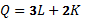       a. Las isocuantas correspondientes a dicha función de producción serán convexas.      b. La tasa a la que se puede sustituir factor trabajo por capital de manera que la producción no varíe es constante.      c. Los factores productivos (L y K) son complementarios perfectos.      d. Los factores productivos (L y K) son complementarios perfectos.10. Si a corto plazo la productividad media es menor que la productividad marginal, entonces:      a. Existen rendimientos decrecientes a corto plazo.      b. Existen rendimientos crecientes a corto plazo.      c. Existen rendimientos crecientes a escala.      d. Ninguna de las anteriores.11. Supongamos una función de producción . Entonces, en el corto plazo: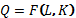       a. El máximo del producto total se alcanza en el punto donde el producto marginal del trabajo alcanza su punto máximo      b. El máximo del producto total se alcanza en el punto donde el producto marginal del trabajo es igual a cero      c. El máximo del producto total se alcanza en el punto donde el producto medio del trabajo es igual a cero      d. El máximo del producto total se alcanza en el punto donde se igualan producto medio y producto marginal del trabajo.12. Si la función de producción responde a la función: Q = 25K ½ L ½. ¿Cuál de las siguientes es la expresión de la isocuanta asociada a un nivel de producción 25?      a. K= 5/L      b. K= 25/L      c. K = 25L      d. K= 1/L13. Un país cuenta con 100 unidades de trabajo y 100 unidades de capital. Inicialmente ambos factores están repartidos entre las dos únicas dos empresas existentes. Se sabe que la función de producción es Q = 25Ka Lb  ¿Cuál de las siguientes afirmaciones es correcta?      a. Si a+b >1 es conveniente que las empresas se fusionen ya que la producción total aumentaría.      b. Si a+b< 1 es conveniente que las empresas se fusionen ya que la producción total aumentaría.      c. Si a+b = 1 es conveniente que las empresas se fusionen ya que la producción total aumentaría.      d. La producción total es independiente de la relación que haya entre a y b. 14. Si L es el único factor variable, y su función de Producción Total es Q = - 2L3 + 12L2 + 10L, óptimo técnico s se alcanzará para un nivel de trabajo:      a. L = 1      b. L = 2      c. L = 6      d. L = 315. En la empresa de Manuel, se sabe que el producto marginal del trabajo es 6 y que el producto marginal del capital es 30. Manuel compra una unidad más de capital, sin tener intención de aumentar el nivel de producción. Por tanto:      a. Aumenta el trabajo contratado en 5 horas.       b. Disminuye el trabajo contratado en 5 horas.       c. Aumenta el trabajo contratado en 1/5 horas.       d. Disminuye el trabajo contratado en 1/5 horas. .